ÚČASTNICKÁ SMLOUVA č. …/2020-2021/ZSFke studijnímu pobytu v rámci programu ERASMUS+uzavřená podle § 1746 občanského zákoníkuVysoká škola: Jihočeská univerzita v Českých Budějovicích / Zdravotně sociální fakulta (ZSF/JU)Erasmus ID kód: CZ CESKE01Adresa: Branišovská 1645/31a, 37005 České Budějovice(dále jen „instituce“),zastoupená: doc. PaedDr. Radkou Závodskou, Ph.D., prorektorkou pro zahraniční vztahyNa základě plné moci mohou účastnickou smlouvu za instituci podepsat i Mgr. Zdeňka Novotná, institucionální koordinátorka programu Erasmus+ pro JU nebo PhDr. Jana Dvořáková, koordinátorka programu Erasmus+ pro JU, a to každá samostatněna straně jedné aJméno a příjmení: ………………………………………………. Gender:  M     Ž        Nespecifikováno Datum narození: …………………………………………………Státní příslušnost: …………………………………………………. Trvalé bydliště: ……………………………………………………………………………………………………………………………………Tel.: ……………………………………………………………………. E-mail: ………………………………………………………………….Akademický rok: 20../20..Studijní cyklus:  1. Bc.  2. Mgr.    .   3. PhDStudijní obor: ……………………………………………………………………Kód: [Kód ISCED-F] …………………………………….Počet let ukončeného vysokoškolského studia: ……………………………………………………………………………………Předchozí účast v programu Erasmus+ ve stejném cyklu studia (počet dní): ……………………………………….__________________________________________________________________________________KONTAKT NA OSOBU BLÍZKOUJméno a příjmení: …………………………………………………………………………Vztah: ……………………………………Tel.: ………………………………………………………………………………E-mail: …………………………………………………………. __________________________________________________________________________________Úplné číslo bankovního účtu (včetně kódu banky): …………………………………………………………………………….Majitel účtu: ……………………………………………………………………………………………………………………………………….Název banky: ………………………………………………………………………………………………………………………………………Adresa banky: ………………………………………………………………………………………………………………………………………IBAN: ……………………………………………………………………………………………………………………………………………………SWIFT/BIC: ………………………………………………………………………………………………………………………………………….Měna, ve které je účet veden: ……………………………………………………………………………………………………………__________________________________________________________________________________Student s: 		-      finanční podporou ze zdroje EU Erasmus+ nulovým grantem (EU zero-grant)     finanční podporou ze zdroje EU Erasmus+ v kombinaci s nulovým grantem (dále jen „účastník“) na straně druhé,se dohodli na zvláštních podmínkách a přílohách uvedených níže, které tvoří nedílnou součást této Účastnické smlouvy (dále jen "smlouva"):Ustanovení zvláštních podmínek mají přednost před podmínkami uvedenými v přílohách.ZVLÁŠTNÍ PODMÍNKYČLÁNEK I – PŘEDMĚT SMLOUVY Účelem této dohody je stanovení závazků každé strany vyplývajících z realizace studijního pobytu účastníka v zahraničí v rámci programu Erasmus+.Instituce poskytne podporu účastníkovi mobility za účelem studijního pobytu v rámci programu Erasmus+. Účastník přijímá finanční podporu ve výši uvedené v čl. IV. odst. 1 a zavazuje se uskutečnit studijní pobyt v zahraničí a splnit studijní plán uvedený ve studijní smlouvě (Learning Agreement), která je Přílohou III, za což nese osobní odpovědnost.Účastník prohlašuje, že bere podmínky této dohody na vědomí a že s nimi souhlasí. Jakékoliv změny nebo dodatky této dohody musí být sjednány písemně.Účastník bude po celou dobu studijního pobytu v zahraničí studentem instituce.ČLÁNEK II – specifikace studijního pobytuStudijní pobyt se uskuteční v následující instituci:Název přijímající instituce:	__________________________ Erasmus ID kód: 		__________________________Země: 				__________________________ČLÁNEK III – PLATNOST SMLOUVY A DÉLKA TRVÁNÍ STUDIJNÍHO POBYTUSmlouva vstupuje v platnost dnem podpisu poslední z obou stran a končí nejpozději splněním závazků obou smluvních stran.Pobyt bude zahájen __________ a ukončen __________.Datum zahájení pobytu odpovídá prvnímu dni, kdy je vyžadována přítomnost účastníka v přijímající instituci (např. první den výuky, počátek uvítací akce na přijímací instituci, jazykové či kulturní přípravy). Datum ukončení zahraničního pobytu odpovídá poslednímu dni, kdy je vyžadována přítomnost účastníka v přijímající instituci (např. poslední den zkouškového období, výuky).Účastník obdrží finanční podporu ze zdroje EU Erasmus+ na ……. dnů. [Dostává-li účastník finanční podporu ze zdrojů EU Erasmus+: počet dnů se v tomto případě rovná době trvání mobility; dostává-li účastník finanční podporu ze zdrojů EU Erasmus+ v kombinaci s dny nulového grantu: tento počet dnů musí odpovídat období, na které se vztahuje finanční podpora ze zdroje EU Erasmus+, která musí být poskytována alespoň po minimální délku trvání pobytu v zahraničí, tj. 2 měsíce (60 dnů) u praktických stáží a 3 měsíce (90 dnů) nebo jeden akademický trimestr u studijních pobytů; jedná-li se o účastníka s nulovým grantem na celé období: počet dnů bude 0]Celková délka trvání mobility nesmí překročit 12 měsíců během jednoho studijního cyklu včetně období s nulovým grantem. ČLÁNEK IV – FINANČNÍ PODPORA Příjemce obdrží na období trvání mobility stipendium z prostředků EU a/nebo z prostředků státního rozpočtu v celkové výši _________EUR, což odpovídá _____ EUR na 30 dní.Finanční podpora zahrnuje/nezahrnuje příspěvek pro studenta se specifickými potřebami. Náhrada nákladů vzniklých v souvislosti s podporou účastníků se specifickými potřebami bude vycházet z podkladů poskytnutých účastníkem.Finanční podpora zahrnuje/nezahrnuje příspěvek pro studenta ze znevýhodněného socioekonomického prostředí.Výše finanční podpory se řídí tabulkou paušálních sazeb na 30 dní pobytu programu Erasmus+ aktuální ročník, která je ke stažení na webových stránkách JU v Českých Budějovicích.Výše finanční podpory uvedená v odst. 1 tohoto článku je vypočítána jako násobek délky pobytu a měsíčního grantu stanoveného pro danou cílovou zemi. Pro účely výpočtu platí, že 1 měsíc = 30 dní. Pokud délka pobytu neodpovídá celým měsícům, pak je finanční podpora vypočtena jako násobek počtu dní přesahujících délku celých měsíců a 1/30 měsíčního grantu stanoveného pro danou cílovou zemi. Účastník mobility prohlašuje, že poskytnutá finanční podpora nebude užita k úhradě nákladů, kterou jsou již hrazeny z jiných akcí/programů EU. Vyjma tohoto je finanční podpora slučitelná s jakýmkoliv jiným zdrojem financování včetně příjmů, jež účastník mohl získat prací nad rámec svého studijního pobytu.Finanční podpora nebo její část musí být vrácena, dojde-li k porušení podmínek smlouvy účastníkem. Ukončí-li účastník smlouvu ještě před vypršením její platnosti nebo nedodržuje-li smlouvu podle pravidel, musí vrátit tu část finanční podpory, která mu již byla vyplacena, neexistuje-li jiná dohoda s vysílající organizací. Není-li účastník schopen dokončit svou mobilitu, jak je uvedeno v příloze III, z důvodu vyšší moci, má účastník nárok na část finanční podpory odpovídající skutečné době trvání mobility. Veškeré zbývající prostředky musí být vráceny, neexistuje-li jiná dohoda s vysílající organizací. Takové případy budou nahlášeny vysílající institucí a odsouhlaseny národní agenturou.Účastník je povinen si uchovávat účetní doklady a smluvní dokumentaci za vynaložené náklady spojené s mobilitou, jejichž úhradu by v případě vyšší moci nárokoval.Instituce není povinna financovat příjemci pobyt, který přesáhne původní délku pobytu, uvedenou v čl. III odst. 2 této dohody. Jihočeská univerzita v Českých Budějovicích přiznává účastníkovi finanční podporu na realizaci mobility v rámci programu Erasmus+ a specifikuje zdroj(e), z nichž bude podpora vyplacena, následovně:ČLÁNEK V – Platební PodmínkyVýplata finanční podpory bude provedena bezhotovostním převodem na účet uvedený na straně 1 této smlouvy. Účastník podpisem této smlouvy potvrzuje, že uvedené údaje o účtu (jméno majitele účtu, název banky, číslo účtu, IBAN, SWIFT/BIC) odpovídají skutečnosti. Účastník dále potvrzuje, že je tento účet platný, a souhlasí s tím, že stipendium mu bude vyplaceno právě a jedině na tento účet.Účastník obdrží celou výši finanční podpory nejpozději do 30 dní od podpisu této smlouvy oběma smluvními stranami a nejpozději v den zahájení mobility. Výjimečně může být schváleno pozdější vyplacení zálohy v případech, kdy student neposkytne požadované podklady v dostatečném předstihu před výjezdem nebo nastane jiná, prokazatelně nepředvídatelná okolnost na kterékoliv smluvní straně, která by k tomu nevyhnutelně vedla.Článek VI – POJIŠTĚNÍÚčastník musí mít po celou dobu trvání studijního pobytu zajištěné odpovídající zdravotní pojištění. Za zajištění pojištění je zodpovědný účastník.Účastník prohlašuje, že byl institucí informován o problematice pojištění a zavazuje se, že si na celou dobu trvání studijního pobytu sám zajistí odpovídající zdravotní pojištění platné pro cílovou zemi. ČLÁNEK VII – oprávněné aktivity v zahraničíOprávněnými aktivitami během studijního pobytu jsou výlučně následující činnosti:řádné (prezenční) studium na přijímající instituci, které může zahrnovat zpracovávání bakalářské / diplomové / disertační / absolventské práce (s výjimkou výzkumných činností, které nejsou výslovně součástí studijního programu), vedoucí k získání uznávaného diplomu nebo kvalifikace na vysílající instituci.účast na jazykovém kurzu v zahraničí, který předchází zahraničnímu studijnímu pobytu na přijímající instituci.kombinace studia a pracovní stáže na přijímající instituci pod podmínkou, že pracovní stáž je garantována stejnou přijímající institucí, na které student realizuje studijní pobyt. Celý pobyt je následně považován za studijní, včetně sazby finanční podpory. Doba studia a pracovní stáže na sebe musí přímo navazovat. ČLÁNEK VIII – akademické uznání studijního pobytuPřed odjezdem do zahraničí si příjemce sestaví konkrétní studijní plán na přijímající instituci, který v písemné podobě předloží ke schválení vysílající a přijímající instituci. Schválením tohoto studijního plánu a přijetím dalších podmínek jak vysílající a přijímající institucí, tak příjemcem, vznikne tzv. studijní smlouva, která je pro všechny tři strany závazná.Podpisem studijní smlouvy vysílající instituce prohlašuje, že:souhlasí se zvoleným studijním plánem příjemce na přijímající instituci;zvolený studijní plán není v rozporu s osnovami studijního programu příjemce na vysílající instituci;zajistí plné uznání studia absolvovaného na přijímající instituci jako řádné součásti studia na vysílající instituci. Toto uznání může být odmítnuto pouze tehdy, pakliže účastník mobility nesplní schválený studijní plán či přehled dosažených známek (Transcript of Records) neodpovídá schválenému studijnímu plánu.ČLÁNEK IX – POVINNOSTI ÚČASTNÍKAPovinností účastníka mobility je:splnit schválený studijní plán na přijímající instituci a absolvovat všechny zapsané předměty.splnit minimální počet 18 ECTS kreditů za jeden semestr.ihned, jakmile nastanou, nejpozději však do 30 dní od zahájení studia na přijímající instituci zajistit, aby byly písemně odsouhlaseny vysílající i přijímající institucí všechny případné změny ve studijní smlouvě (Learning Agreement – During the mobility), a to stejným způsobem, jakým byl schválen původní studijní plán. Je-li důvodně nutné provést změny studijní smlouvy po výše uvedené lhůtě, účastník mobility je povinen zajistit jejich písemné odsouhlasení vysílající i přijímající instituci neprodleně, jakmile je mu to umožněno, a oznámit tuto skutečnost své fakultě a Útvaru pro zahraniční vztahy Rektorátu JU.neprodleně oznámit předčasné ukončení studia na přijímající instituci své fakultě a Útvaru pro zahraniční vztahy Rektorátu JU.v případě žádosti o prodloužení pobytu o něj zažádat písemně prostřednictvím příslušného formuláře (Application for Extension of Erasmus+ Study Period), který musí schválit vysílající i přijímající instituce, a to nejpozději 30 dní před koncem doby pobytu dohodnuté v této smlouvě.absolvovat on-line jazykový test v rámci nástroje OLS před zahájením mobility a po jejím ukončení.ČLÁNEK X – předkládání zprávPo ukončení pobytu se účastník zavazuje předložit vysílající instituci následující:Originální vyhotovení potvrzení o délce studijního pobytu (Confirmation of Erasmus+ Study Period). Na tomto dokumentu budou uvedena potvrzená data začátku a ukončení  studijního pobytu a účastník mobility jej předloží do 10 dní po ukončení pobytu.Kopii přehledu dosažených výsledků/výpisu známek (Transcript of Records). Tento dokument musí být v souladu se studijní smlouvou a všemi jejími změnami a účastník mobility jej předloží do 10 dní od konce pobytu nebo nejpozději do 30.9.2020, cokoliv nastane dříve. Účastníkovi dále může být zaslán doplňující dotazník za účelem získání úplné zprávy o uznání výsledků studia.Závěrečnou zprávu ze studijního pobytu (EU Survey) v online aplikaci Evropské komise.Přístup k této zprávě obdrží účastník mobility na svůj kontaktní e-mail po ukončení studijního pobytu. Závěrečnou zprávu poté zpracuje do 30 dní od obdržení výzvy k jejímu vyplnění.On-line vyhodnocení jazykových znalostí po ukončení studijního pobytu – student vyplní toto vyhodnocení do 30 dnů od obdržení výzvy na svou e-mailovou adresu.Pokud výše uvedené dokumenty nebudou předloženy včas a stanovenou formou, může vysílající instituce vyžadovat částečné nebo úplné vrácení finanční podpory.ČLÁNEK XI – VRÁCENÍ FINANČNÍ PODPORYÚčastník mobility souhlasí s tím, že vysílající instituce může požadovat:navrácení poměrné části finanční podpory v případě zkrácení mobility o více nežli 5 dní; účastníkovi mobility je přiznán nárok na skutečnou délku studijního pobytu ve dnech, všechny zbývající prostředky je povinen vrátit.navrácení celé přidělené finanční podpory nebo poměrné části v případě, že účastník mobility nesplní schválený studijní plán a/nebo minimální počet (tj. 18) ECTS kreditů za semestr.navrácení poměrné části finanční podpory v případě, že během pobytu dojde k přerušení či ukončení studia účastníka mobility na JU.částečné nebo úplné vrácení finanční podpory v případě, že účastník nevyplní a neodešle on-line závěrečnou zprávu (EU Survey).navrácení celé přidělené finanční podpory v případě odstoupení od smlouvy kteroukoliv stranou.navrácení celé přidělené finanční podpory nebo poměrné části, pokud doklady stanovené v článcích 9 a 10 této smlouvy nebudou předloženy v uvedeném termínu.navrácení celé přidělené finanční podpory nebo poměrné části, pokud nebude splněn jakýkoliv jiný závazek vyplývající z této smlouvy.Vysílající instituce posoudí okolnosti, které u účastníka mobility mohly ve výše uvedených případech nastat, a určí výši částky, kterou bude účastník mobility povinen vrátit.Odstavec 1 tohoto článku této dohody neplatí tehdy, pokud příjemci ve splnění schváleného studijního plánu zabránila „vyšší moc“ tj. nepředvídatelná výjimečná situace nebo událost, kterou příjemce nemůže ovlivnit a nevznikla jeho pochybením ani nedbalostí. Tuto situaci je příjemce povinen neprodleně oznámit koordinátorovi programu Erasmus+ na vysílající instituci a musí být odsouhlasena národní agenturou (DZS).Účastník je povinen finanční podporu či její část vrátit nejpozději do 7 dnů po obdržení výzvy k jejímu vrácení ze strany instituce.ČLÁNEK XII – ON-LINE JAZYKOVÁ PODPORA 1.	Je-li hlavním jazykem výuky jeden z jazyků uvedených na webové stránce OLS,  http://erasmusplusols.eu/assessment-test/,  je účastník, s výjimkou rodilých mluvčích, povinen provést on-line jazykové hodnocení před zahájením mobility a na jejím konci.  Dokončení on-line hodnocení před odjezdem je nezbytným předpokladem pro mobilitu, s výjimkou řádně odůvodněných případů. Účastníci s úrovní C2 dosažené na základě vstupního jazykového testování jsou vyjmuti z povinnosti absolvovat závěrečné jazykové testování.2.	Účastník mobility se může zúčastnit online jazykového kurzu, jakmile získá přístup do systému, a vynaloží   veškeré úsilí, aby službu co nejlépe využil. Účastník mobility neprodleně, ještě před prvním přihlášením do kurzu, uvědomí vysílající instituci, není-li schopen kurzu se zúčastnit.ČLÁNEK XIII – ROZHODNÉ PRÁVO A PŘÍSLUŠNÝ SOUD Smlouva se řídí právním řádem České republiky.Příslušný soud určený v souladu s příslušnými vnitrostátními právními předpisy je výlučně příslušný rozhodovat v jakýchkoli sporech mezi institucí a účastníkem ohledně výkladu, uplatňování nebo platnosti této smlouvy, pokud takový spor nelze vyřešit dohodou obou stran.ČLÁNEK XIV – ZÁVĚREČNÁ USTANOVENÍTato dohoda je platná a účinná datem jejího podpisu oběma smluvními stranami.Tato dohoda může být měněna pouze písemnými, vzestupně číslovanými dodatky, podepsanými oběma smluvními stranami.Nedílnou součástí této dohody jsou následující přílohy:	Příloha I: Všeobecné podmínky      Příloha II: Erasmus Charta studenta     Příloha III: Studijní smlouva pro studijní pobyt Erasmus+ (Learning Agreement for Studies)Tato dohoda je vystavena ve dvou vyhotoveních, z nichž po jednom obdrží každá smluvní strana.Za účastníka:	Za JU: _______________________	_______________________jméno studenta                                                               	PhDr. Jana DvořákováV Českých Budějovicích dne __________    	V Českých Budějovicích dne________Příloha IVŠEOBECNÉ PODMÍNKYČlánek 1: Odpovědnost za škoduKaždá ze stran této smlouvy zprostí druhou stranu jakékoliv občanskoprávní odpovědnosti za škody vzniklé jí nebo jejím zaměstnancům v důsledku plnění této smlouvy, pokud tyto škody nejsou důsledkem závažného a úmyslného pochybení druhé smluvní strany nebo jejích zaměstnanců.Česká národní agentura, Evropská komise nebo jejich zaměstnanci nenesou odpovědnost v případě nárokované pojistné události v rámci této smlouvy v souvislosti s jakoukoliv škodou vzniklou v průběhu mobility. V důsledku toho česká národní agentura nebo Evropská komise nevyhoví žádné žádosti o náhradu škody doprovázející tento vznesený nárok. Článek 2: Ukončení smlouvyV případě, že účastník neplní některou z povinností vyplývajících z této smlouvy, a to bez ohledu na důsledky v souladu s příslušnými právními předpisy, je instituce legálně oprávněna vypovědět nebo odstoupit od smlouvy bez jakékoliv další právní formality, nepodnikne-li účastník kroky k nápravě do jednoho měsíce od obdržení oznámení doporučeným dopisem.Ukončí-li účastník smlouvu ještě před vypršením její platnosti nebo nedodržuje-li smlouvu podle pravidel, musí vrátit tu část finanční podpory, která mu již byla vyplacena, neexistuje-li jiná dohoda s vysílající institucí. V případě ukončení smlouvy účastníkem z důvodu "vyšší moci", tj. nepředvídatelné výjimečné situace nebo události mimo kontrolu účastníka a není-li následkem jeho pochybení či nedbalosti, má účastník nárok na alespoň část finanční podpory odpovídající skutečné době trvání mobility. Veškeré zbývající prostředky musí být vráceny, neexistuje-li jiná dohoda s institucí. Článek 3: Ochrana osobních údajůVeškeré osobní údaje obsažené ve smlouvě se zpracovávají v souladu s nařízením (ES) č. 2018/1725 Evropského parlamentu a Rady o ochraně fyzických osob v souvislosti se zpracováním osobních údajů orgány a institucemi EU a o volném pohybu těchto údajů. Tyto údaje musí být zpracovávány výhradně v souvislosti s plněním smlouvy a následnými aktivitami v souladu s předmětem této smlouvy ze strany instituce, národní agentury a Evropské komise, aniž by byla dotčena možnost předat údaje orgánům odpovědným za kontrolu a audit v souladu s právními předpisy EU (účetní dvůr nebo Evropský úřad pro boj proti podvodům (OLAF)).Účastník může na základě písemné žádosti získat přístup ke svým osobním údajům a opravit informace, které jsou nepřesné nebo neúplné. Jakékoliv dotazy ohledně zpracování svých osobních údajů by měl směřovat na instituci a/nebo národní agenturu. Účastník může podat stížnost proti zpracování svých osobních údajů u Evropského inspektora ochrany údajů, pokud jde o použití údajů Evropskou komisí.Článek 4: Kontroly a auditySmluvní strany se zavazují poskytovat jakékoliv podrobné informace vyžádané Evropskou komisí, českou národní agenturou nebo jiným externím subjektem pověřeným Evropskou komisí nebo českou národní agenturou ke kontrole řádné realizace mobility a ustanovení této smlouvy.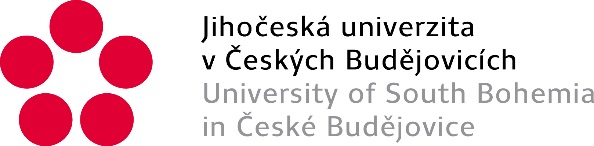 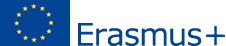 Počet dní mobility:Z toho dní nulový grant:Z toho dní nulový grant:Z toho dní nulový grant:Grant Erasmus+:EURGrant MŠMTGrant MŠMTEURJiný grantJiný grant